Guía de Estudio BíblicoTema: Un mensaje de Urgencia: S.O.S. Base Bíblica: Salmo 46:1-11 (RV1960)Introducción.“SOS” es la señal de socorro más utilizada internacionalmente. Se comenzó a utilizar a principios del siglo XX. Fue aprobada durante una conferencia internacional en Berlín en 1906 para reemplazar la hasta entonces utilizada “CQD” en las transmisiones telegráficas en Código Morse. Se eligió esta representación debido a que podía ser radiada fácilmente usando el código morse, con una sucesión de tres pulsos cortos, tres largos y otros tres cortos (…- - - …{\displaystyle \cdots ---\cdots }). De igual manera, debido a la simpleza de esta es menos probable que se pierda o malinterprete por interferencias. En realidad, ni siquiera se trata de tres letras separadas (que se deben transmitir como tres pulsos cortos - pausa - tres largos - pausa - tres cortos) sino de un único código continuo.Popularmente, se cree que esta señal significa "Save Our Ship" ("salven nuestro barco"), "Save Our Souls" ("salven nuestras almas")​ o "Send Out Succour" ("envíen socorro"). Sin embargo, SOS no es la sigla de ninguna frase y fue seleccionada por su simplicidad. No obstante, algunos investigadores creen que SOS es la sigla de la frase "si opus sit", que significa "si fuera necesario" o "cuando sea necesario", de manera que sería la abreviación de una frase que, extraída del contexto de urgencia o de precariedad, llegó a significar "es necesario" y, de ahí, "es necesario el socorro inmediato".Este salmo exhorta a esperar y confiar en Dios, su poder y providencia, y en la gracia de su presencia en su iglesia en los peores momentos. Podemos aplicar esto a los enemigos espirituales, y tenemos el estímulo que seremos vencedores por medio de Cristo. Él es auxilio, el auxilio siempre presente, el auxilio pronto, alguien que se caracteriza por ser así: auxilio oportuno, amparo que siempre está cerca; no podemos desear algo mejor, ni hallaremos algo semejante en criatura alguna. Que las aguas turbulentas confundan a quienes edifican su confianza sobre un fundamento flotante; pero, no se alarmen los que son guiados a la Roca y en ella encuentran base firme. Aquí hay gozo para sus escogidos aun en los tiempos penosos. El río alude a las gracias y consolaciones del Espíritu Santo que fluyen por todas las partes de la Iglesia, y alegra el corazón de cada creyente por medio de las sagradas ordenanzas de Dios. —Se promete que la Iglesia no será conmovida. Si Dios está en nuestros corazones, por su palabra que habita ricamente en nosotros, seremos establecidos, seremos ayudados; confiemos, y no tengamos miedo.Este Salmo como los dos que siguen celebran victorias. Posiblemente fuera inspirado por la victoria en tiempo de Josafat (2 Crón. 20) o la de 701 a. de J.C. sobre Senaquerib (paralelos con Isa. 30), pero su lenguaje sublime puede aplicarse a cualquier situación de crisis. Este salmo es uno de tantos himnos que se mencionan y que hacen ver la victoria que se puede obtener ante las crisis con la ayuda de nuestro Dios. Fue de este salmo en el que Martin Lutero se inspiró para escribir el himno “Castillo fuerte es nuestro Dios”. Paso 1: Leer el texto del pasaje referido: Salmo 46:1-11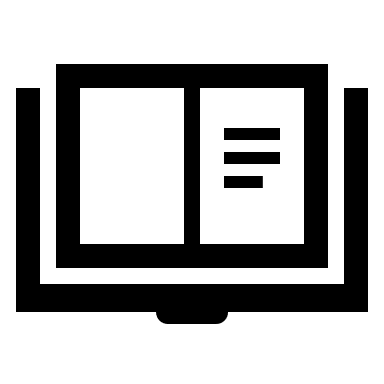  Paso 2: Desarrollar la siguiente guía de estudio y discusión como familia.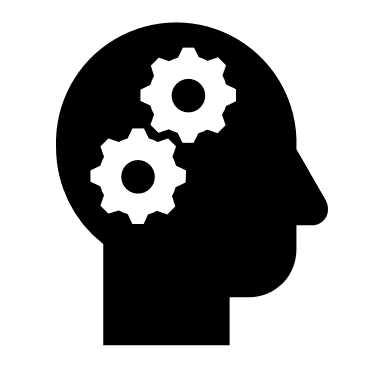 BOSQUEJO DEL TEXTO.Los Salmos 46-48 son himnos de alabanza, que celebran la liberación de algún gran enemigo. Tal vez el Salmo 46 se escribió cuando el ejército asirio invadió la tierra y rodeó Jerusalén (2 Reyes 18:13-19:37, cuando Senaquerib sitio Jerusalén).UNA AYUDA DE LO ALTO (V.1).Como se mencionó este salmo fue el catalizador para aquel hombre llamado Martin Lutero se inspirara y escribiera ese precioso himno clásico pero que ha sido de mucha fortaleza y ánimo por muchas generaciones del pueblo de Dios como lo es el himno “Castillo fuerte es nuestro Dios”. Cuyas letras expresan la confianza que se debe tener en medio de las crisis o de las dificultades que se puedan tener en la vida. (v.1): “Dios es nuestro ___________ y __________. Nuestro pronto ________ en las tribulaciones”: El verso inicia con la palabra Dios, que en el Hebreo es Elohim que se refiere al superlativo referente a la deidad de Dios, por lo que podemos decir “El más grande” . Lo sigue el verbo “ser” (es), que nos dan la idea y la convicción de que nuestro Dios es lo más grande de todo y es ese Dios, el Dios del salmista, nuestro Dios el que está con nosotros y por nosotros y lo que él significa y es para nosotros hoy en día. Hay tres  palabras que describen lo que Dios significaba para el salmista y por supuesto para nosotros también en esos momentos de dificultad, de crisis y problemas hacen ver que nuestra confianza en medio de todo ello es solamente él y por lo tanto solamente en él podemos apoyarnos, debemos de apoyarnos, debemos de descansar y reposar a pesar de.Las tres palabras son:“amparo”: Literalmente significa esperanza, ayuda, socorro, seguridad y fe. En otras palabras, el Dios que nos favorece en cuya protección veremos su defensa y su abrigo sobre nuestras vidas.“fortaleza”: nuestro lugar de refugio, de protección, un recinto  , una expectativa.  Cual ciudad de refugio en la que podemos resguardar nuestra vida.“auxilio”: ayuda, socorro, apoyo, remedio, defensa, todo esto y más es nuestro Dios. Él está presto a ayudarnos como bien lo dijese el escritor del libro de Hebreos (4:16) “Acerquémonos confiadamente al trono de la gracia para alcanzar misericordia y hallar gracia para el oportuno socorro”.    ¿Cómo ha visto usted estas tres cosas en su vida: Amparo, fortaleza y auxilio de parte de Dios para usted? (Leer Salmo 91:1-9)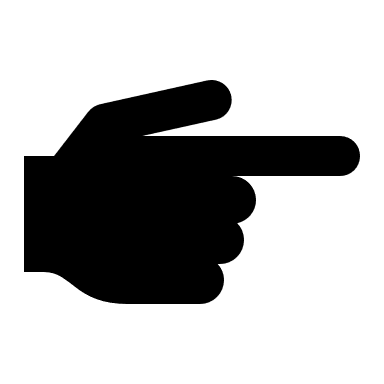 Comente y haga memoria de una de esas situaciones dónde usted vio claramente el auxilio de Dios para usted o para alguien más.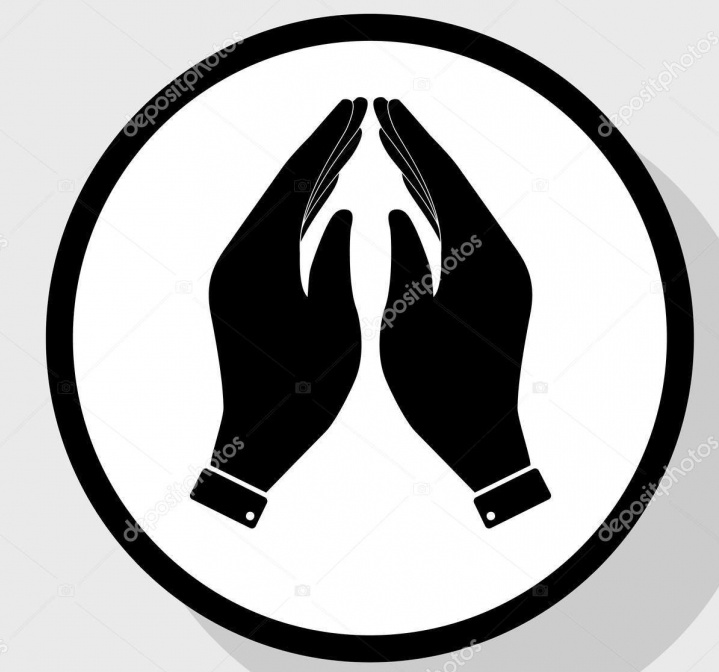 Tómese un tiempo para darle gracias a Dios por su amparo, fortaleza y auxilio que él le hizo ver y que usted lo experimento, así mismo ore para que de la misma manera que él lo hizo en el pasado lo haga hoy en este tiempo.DIOS ES TOTALMENTE CONFIABLE (V.1-3)El temor a que muchas cosas naturales o provocadas afecten nuestro mundo el día de hoy como son terremotos, huracanes, Tsunamis, Guerras, Pandemias, etc. persigue a mucha gente en la actualidad. Pero el salmista dice que incluso si el mundo se acabara, «¡no temeremos!» Aun frente a una destrucción total, expresó una gran confianza en la capacidad de Dios para salvarlo. Parece imposible enfrentarse al fin del mundo sin temor, pero la Biblia es clara: Dios es nuestro refugio aun frente a la destrucción total. No es un simple refugio temporal, es nuestro refugio eterno y pude fortalecernos en toda circunstancia.(v.1): “Dios es nuestro ___________ y __________. Nuestro pronto ________ en las tribulaciones”: Recuerde y tome nota de esto en cualquier crisis Dios es nuestro amparo, refugio y fortaleza. El es a quién podemos acudir en esos momentos de angustia, de preocupación, de urgencia. El será nuestro socorro, él responderá a nuestro clamor , ¡téngalo por seguro!, él no nos dejará sin respuesta, él responderá. Recuerde lo que dice (Isa. 55:6): “Buscad a Jehová mientras puede ser hallado, llamadle en tanto que está cercano”. Contextualizándolo es como llamar al 911, en nuestro caso sería 333 (Jer. 33:3).(v.2): “Por lo tanto, no ___________, aunque la tierra sea  _________, y se traspasen los montes al corazón del mar”: Es decir:” Cuando la tierra cambie y cuando los montes se muevan (o) sean sacudidos (o) titubeen (o) se deslicen … " el lenguaje de Isa. 24:19-20; Isa. 54:10; Hag. 2:6). Estas son alusiones poéticas a terremotos. Por cuanto "la tierra" y "los montes" son considerados por los hombres como símbolos de estabilidad, cuando "bailan" se extiende generalmente un gran terror. Pero cuando lo más estable se vuelve inestable, no se debería "temer", a causa de la trascendental estabilidad de Dios. El resultado final es que Él es un "pronto auxilio en las tribulaciones". Dios es accesible a su pueblo y quiere que los creyentes invoquen su ayuda en cualquier momento de necesidad (Heb. 4:16). Él es suficiente para cualquier circunstancia y nunca los deja. Así que no se debe temer.(v.3): “Aunque ________el mar y se turben sus aguas, y tiemblen los montes a causa de se __________”: Esta es una ilustración de unos torrentes que avanzan arrolladores con gran potencial de destrucción. Pero no destruirán las fortalezas protectoras de Dios. La idea es pase lo que pase, sus hijos, su pueblo podemos confiar en Dios. ¿Ha pasado usted o alguien de su familia alguna catástrofe natural o de cualquier otra forma? ¿Cómo fue esa experiencia y como vio la ayuda de Dios en ese momento difícil? Compártala con los demás.¿Qué lecciones de vida se aprendieron en esos momentos de caos y como los podemos aplicar en estos momentos de dificultad mundial?Oremos para que nuestra fe y confianza en Dios nunca decaigan, que siempre usted y yo tengamos plena confianza en que Dios es nuestro ayuda, nuestro auxilio en cualquier circunstancia y que pase lo que pase podemos confiar en él.EL DIOS DE LOS EJERCITOS, ESTÁ CON NOSTROS (V.4-7)Muchas grandes ciudades tienen ríos que fluyen a través de ellas, sosteniendo así la vida de la gente al hacer posible la agricultura y facilitando el comercio con otras ciudades. Jerusalén no tenía río, pero tenía a Dios que, como un río, sostenía la vida del pueblo. Mientras Dios vivió entre su pueblo, la ciudad fue invencible. Pero cuando el pueblo lo abandonó, Dios lo dejó y Jerusalén cayó ante el ejército babilónico. Mientras Dios esté presente todo estará bien, contario a ello todo será cuesta arriba. Y esto empieza en mi persona, en el hogar, en la ciudad, en mi país, en el mundo. Recordemos lo que el mismo salmista lo dijere en el (33:12): “ Bienaventurada la nación cuyo Dios es Jehová,  El pueblo que él escogió como heredad para sí”. Necesitamos que Dios sea el centro de nuestra nación, de nuestra vida, de nuestro familia. (Sal. 127:1-2).(v.4): “Del rio de sus ______ alegran la ciudad de Dios, El santuario de las _________ del Altísimo”: La traducción BLS lo describe así: “Un río alegra a los que viven en la ciudad de Dios; sus arroyos llenan de alegría el templo del Dios altísimo”: Estas palabras se refieren a aguas refrescantes en contraste a los amenazadores torrentes del v. 3; por otro lado cuando habla de la ciudad de Dios en su contexto estas palabras se refieren a Jerusalén, la residencia terrenal que Dios escogió (Sal. 48:1-2, Isa. 60:14). Si Dios es el centro de nuestra vida, de nuestro hogar, de nuestra familia, de nuestra iglesia, de nuestra nación, no dude que se resguardo, que se favor, que su bendición y protección y sobre todo siendo él dador de vida, nuestras vidas estarán seguras. (v.5): “Dios está en ______ de ella, no será ________. Dios la _________ al clarear la mañana”: Lo que está queriendo transmitir el salmista en otras palabras es en su contexto, la ciudad de Dios jamás caerá porque Dios habita en ella; Dios mismo vendrá en su ayuda al comenzar el día. Lo que hace la fuerza en este sentido es la expresión “Dios está en medio de ella”. Es su presencia la que hace la diferencia. Presencia es sinónimo de estar bajo respaldo, bajo  resguardo, significa que Dios está y va con migo. Y si el está con migo no importa las tempestades que se puedan levantar, los enemigos que podamos enfrentar, los imposibles de lograr, con su presencia todo está asegurado: Él está ahí (Leer: Exo. 33:1-23).(v.6): “Bramaron las _______, titubearon los __________; dio el su _____, se derrito la tierra”: Cuando Dios habla todos oyen, todo cambia, todo absolutamente todo está sujeta a su voz. Dicho de otra manera el verso diría: “Cuando Dios deja oír su voz, se asustan las naciones, se tambalean los reinos y se estremece la tierra”. Recuerde esos pasajes de cuando El Señor hablaba ¿Qué sucedía?: como cuando lo hiciera a través de Moisés y Aarón frente a faraón, recuerde cuando Dios hablaba a través de sus profetas como Jeremías, Isaías o Daniel, recuerde cuando Dios hablaba a través de Juan el bautista, recuerde cuando Jesús hablaba: los vientos le obedecían, los demonios se sometían, las enfermedades se iban, los muertos resucitaban, etc. Dios sigue hablando, el habla y todos deben de escuchar su voz, todos deben de prestar atención: Él ha hablado, ¡sí!, habla a través de la creación, a través de su palabra, a través de un canto o mensaje, Dios sigue hablando. ¿Cuándo fue la última vez que escuchaste la voz de Dios? ¿Qué fue lo que él nos dijo?(v.7): “Jehová de los ____________ está con nosotros. Nuestro _________ es el Dios de Jacob”: Este verso es una proclama de fe, de convicción, de seguridad y sobre todo de confianza. Confianza en las crisis, confianza en los desiertos, confianza en las tormentas, confianzas al pedir lo imposible, confianza al ir a la “guerra”. Es saber en hebreo (Yahweh Sabaot ) que el Dios de los ejércitos va con migo. El peleara por mí ( Exo. 14:14 Jehová peleará por vosotros, y vosotros estaréis tranquilos). Esto me hace reflexionar que no podemos, no debemos salir a enfrentar nuestras enemigos (amenazas) sin el respaldo de Dios, si no lo hacemos de esta manera seguramente regresaremos derrotados y humillados (Leer. Deut. 1:41-46).Cuando enfrento sus “batallas” sin contar con la cobertura de Dios ¿Cómo nos fue? Podría relatar ese suceso (s) para edificación de los demás.Qué significa contar con la presencia de Dios para nuestras vidas y para el hoy.Sabiendo que no debemos de salir a la “guerra” sin la cobertura de Dios ¿Por qué será que muchos hoy en día no buscan de esa cobertura, de ese respaldo para sus vidas?Oremos para que el centro de nuestras vidas sea Dios, cuya presencia sea real y su acompañamiento en toda nuestra vida nunca falte. Recuerde si el está todo irá bien, contrario a ello estaremos en grandes problemas y expuestos a todo.CONOCIENDO AL DIOS DE LOS EJERCITOS (V.8-11)Estos versos son escatológicos (eventos futuros), el tumulto y los cataclismos han terminado. Se acabó el día del hombre. Ahora el Rey está sentado en Su trono en Jerusalén. Estamos invitados a salir y examinar el campo de Su victoria. En todas partes vemos la devastación de Sus enemigos. Alrededor nuestro yacen las evidencias de los terribles juicios que han descendido sobre el mundo durante la Tribulación y en Su manifestación gloriosa. El salmista puede señalar hechos concretos, por eso dice, venid y ved. Por cierto, muchos no quieren ver y darán otras explicaciones. Desolaciones (v.8) también puede traducirse “cosas sorprendentes”. Como vemos en Apocalipsis, antes de instituir un reino de paz, Dios tiene que hacer juicio. La victoria y subsecuente paz, aquí, anticipa la paz total en el futuro. Pero entre tanto llega ese tiempo nos toca a nosotros mirar lo que Dios está haciendo en el presente , por su pueblo, por sus escogidos. Es un llamado a saborear, disfrutar y ver lo que Dios ha hecho, lo que está haciendo y lo que él hará, esto ha de llenarnos de una expectativa esperanzadora y animante que como lo dijera su palabra en el libro de Romanos 8:31-39 (leerlo) nada nos podrá separar del amor de Dios…..antes en todas estas cosas “ Somos más que vencedores por medio de aquel que nos amó”, ¡Amén!, ¡Gloria a Dios!. Es el dulce sabor de la victoria, victoria que saboreo Josafat ante los Asirios, David ante el gigante Goliat, Sansón ante los filisteos, Josué ante los Amorreos, victoria de Juan el Bautista ante la duda sin habría de esperar a otro Mesías, victoria de Pedro y Juan ante el cojo que sanaron, victoria del endemoniado Gadareno, victoria de los discípulos de Jesús al llegar al otro lado de Galilea al levantarse una gran tempestad en su trayectoria, victoria de Pablo al terminar su carrera y haber guardado la fe, victoria de nuestro Señor Jesucristo ante la muerte que si esto último no hubiese sucedido, todo, toto absolutamente todo sería en vano, pero él la venció y esa victoria es también es mi victoria. ¡Gracias Dios, gracias, Cristo!(v.8): “Venid y ______ las obras de Jehová, que ha puesto _________ en la tierra”: Como se menciono estos versos son escatológicos que tienen que ver con aspectos meramente con el reinado justo de nuestro Dios (En el tiempo del milenio) pero también en el día del Juicio de Dios (conocido también como el Día de Jehová). Pero nos interesa enfocar las expresiones “Venid y Ved” que son el hecho de saber reconocer lo que Dios está haciendo desde hoy en cada uno de sus hijos, de sus escogidos. Como Josué los dijera el en capítulo 23 cuando él se dijere al pueblo de Israel y les dice especialmente en el verso 3 : “Y vosotros habéis visto todo lo que Jehová vuestro Dios con todas estas naciones por vuestra causa; porque Jehová vuestro Dios es quien ha peleado por vosotros”. Ellos eran los mejores testigos de todo lo que él Señor había hecho con ellos y por ellos, además de todo lo que faltaba por hacer. Hay dos cosas que subrayar: La primera “Causa”, ellos eran esa causa por todo lo que Dios hacía, y todo ¿por qué?, por que eran su pueblo, sus hijos, sus escogidos, su herencia. Eran ellos por todo lo que Dios lo hacía y todo esto está fundamentado en el amor, el amor de Dios hacia ellos. Segundo: Sus victorias no eran ellos, las peleaba y las ganaba Dios. No eran ellos, al igual que nosotros hoy en día, por eso recordemos lo mismo el día de hoy: El pelea por nosotros.(v.9): “Que hace ______las guerras hasta los confines de la tierra…”: Una vez más el pensamiento escatológico: Pero ahora que está entronado el Príncipe de Paz, las guerras han cesado en todo el mundo. Lo que los consejos, las federaciones y ligas de defensa, las cumbres políticas y las uniones de naciones han sido impotentes para conseguir, el Señor Jesucristo conseguirá con Su vara de hierro. Lo de desarmar a las naciones ha pasado de las discusiones a la realidad. Las armas son tiradas y recicladas, y los fondos que antes gastaron en municiones ahora son invertidos para la agricultura y otros canales productivos. Ese tiempo será un tiempo de paz y de justicia que hoy por hoy no lo vemos, pero vendrá. Lo que si puedo hacer énfasis es que aún y a pesar de estar pasando no los mejores momentos de nuestras vidas podemos sonreír, sí, podemos sonreír en medio de las tempestades, en medio de las tormentas, en medio de las dificultades. ¿Y esto por qué? Por qué el príncipe de paz está con nosotros, su respaldo y resguardo está en nuestras vidas, y aun y cuando estemos en lo más duros de las tormentas recuerde: sigamos creyendo y confiando en su palabra que al igual que a sus discípulos él les dijo: “Pasemos al otro lado” (Mr. 4:35-41).(v.10): “Estad _______ y _________ que yo soy Dios. Seré ________, entre las naciones, enaltecido seré en la tierra”: La voz de Dios retumba y alcanza a todos los habitantes de la tierra, hablando de seguridad y de Su supremacía. «Estad quietos y conoced que yo soy Dios. Seré exaltado entre las naciones; enaltecido seré en la tierra». Todo miedo se calmará; toda ansiedad se tranquilizará. Su pueblo puede descansar, Él es Dios y Su causa es victoriosa. Él es supremo entre las naciones, y sobre toda la tierra. Es de este verso que Katharina von Schlegel, autora del himno «Reposa, Alma Mía», sacó su inspiración:«Reposa, alma mía, tu Dios se encarga,De guiar el futuro como ha hecho en el pasado.Tu esperanza, tu confianza, nada las deje sacudir,Todo lo misterioso al final se aclarará.Reposa, alma mía; los vientos y las ondasAún conocen la voz de Aquel que les gobernabaCuando en el mundo estaba».Las guerras, las enfermedades, las tempestades, las crisis, etc.  la destrucción son inevitables, pero también lo es la victoria final de Dios. En ese momento, todos permanecerán en silencio ante el Dios Todopoderoso. Cuán oportuno es para nosotros estar quietos honrando y reverenciando su poder y majestad. Dedique cada día el tiempo necesario para permanecer quieto y exaltar a Dios.La otra palabra que debe de llamar nuestra atención es “conocer”, no se trata de un mera o vaga idea, Dios será conocido y honrado. Al punto como lo describiese el apóstol Pablo en Filipenses (2:6-11) donde describe que toda rodilla se postrara y toda lengua confesará que Jesucristo es Dios , claro que Dios será conocido. La pregunta resalta para el hoy y para usted ¿Cuánto conoce de Dios, cuanto le conoce a él? .(v.11): “Jehová de los ____________ está con nosotros. Nuestro _________ es el Dios de Jacob”: Por segunda vez en este salmo se describe este poderoso y grande mensaje que debe de marcar nuestras vidas el día de hoy. Como se dijo es una proclama de victoria, de convicción y de fe en medio de lo duro de las crisis, de las tormentas, de los desiertos, cualquiera que sea el caso, haga memoria de esto para su vida el día de hoy, no es una catarsis (pensamiento filosófico griego de liberación), no, es confianza y fe en Dios, que a pesar de lo que estemos viviendo, saldremos en victoria, y todo para su gloria, para que el mundo conozca lo grande de nuestro Dios, lo fuerte de nuestro Dios y que este Dios, el que todo lo puede es nuestro Dios, mi Dios, el Dios que va con migo, el Dios que pelea mis batallas, Jehová de los ejércitos es su nombre.Lea la historia de Ana (1 Sam. 1:1-28) y describa como fue que ella peleo su batalla. Es ella la que usa el término o la expresión por primera vez: “Jehová de los Ejércitos”, es ella la que uso de este término y hace ver como debemos de manejar nuestros conflictos, crisis, o circunstancias difíciles. Con su oración, devoción y búsqueda, al ser escuchada por Dios en ella, en su familia, en su nación, en la historia de un pueblo de una nación hubo un antes y un después, algo que marcaría la vida de muchos en aquel tiempo y que sin duda la siguen marcando el día de hoy.Recuerde: Dios, fuente de ayuda (Leer Isa. 46:1-11): Dios no se dedica a manipular los acontecimientos en su propio beneficio.Dios se interesa profundamente por el mundo y por sus habitantes.Dios se interesa por las personas y desea su bien.Dios no está alejado de las personas y de sus necesidades.Dios está cerca y es nuestro refugio y consolador en cada momento. Orar fervientemente, en humillación y fe pidiendo la intervención de Dios a favor de nuestras vidas.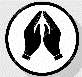 